RE: Objednávka č. 637/2016/OKE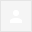 Dobrý den

Potvrzujeme tímto přijetí Vaší objednávky.

S přáním krásného dne

Renata Pekárková
DIALAB s.r.o.
T: 257 910 255
F: 257 910 263

-----Original Message-----
From: mtz@endo.cz [mailto:mtz@endo.cz]
Sent: Monday, September 19, 2016 10:21 AM
To: Office
Subject: Objednávka č. 637/2016/OKE



----------------------------------------------
Identifikace adresáta a odesílatele <gx>14889200:00023761</gx>Doručená poštax10:32 (před 20 hodinami)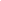 